ПРИКАЗЫВАЮ:1. Внести в приложение к приказу Министерства рыбного хозяйства Камчатского края от 25.02.2022 № 28.01-07/12 «Об утверждении Перечня должностей государственной гражданской службы Камчатского края в Министерстве рыбного хозяйства Камчатского края, замещение которых связано с коррупционными рисками» следующее изменение:в строке 2.4. таблицы слова «Главный специалист-эксперт» заменить словом «Консультант».2. Настоящий приказ вступает в силу после дня его официального опубликования.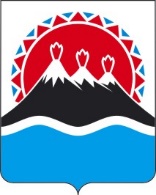 МИНИСТЕРСТВО РЫБНОГО ХОЗЯЙСТВА КАМЧАТСКОГО КРАЯ(МИНРЫБХОЗ КАМЧАТСКОГО КРАЯ)ПРИКАЗ г. Петропавловск-КамчатскийМИНИСТЕРСТВО РЫБНОГО ХОЗЯЙСТВА КАМЧАТСКОГО КРАЯ(МИНРЫБХОЗ КАМЧАТСКОГО КРАЯ)ПРИКАЗ г. Петропавловск-КамчатскийО внесении изменения в приложение к приказу Министерства рыбного хозяйства Камчатского края от 25.02.2022                           № 28.01-07/12 «Об утверждении Перечня должностей государственной гражданской службы Камчатского края в Министерстве рыбного хозяйства Камчатского края, замещение которых связано с коррупционными рисками»О внесении изменения в приложение к приказу Министерства рыбного хозяйства Камчатского края от 25.02.2022                           № 28.01-07/12 «Об утверждении Перечня должностей государственной гражданской службы Камчатского края в Министерстве рыбного хозяйства Камчатского края, замещение которых связано с коррупционными рисками»Министр[горизонтальный штамп подписи 1]  А.Г. Здетоветский